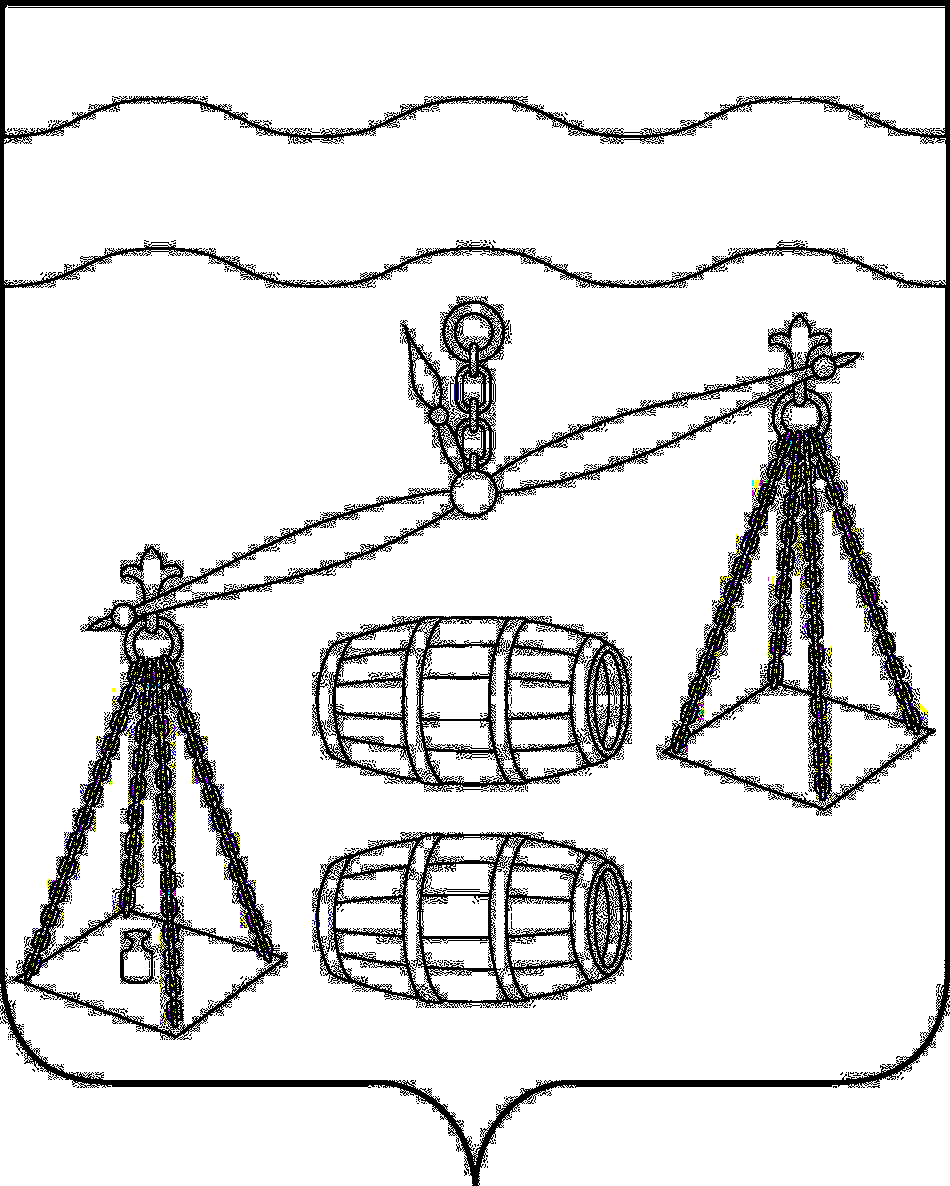 Администрация сельского поселения 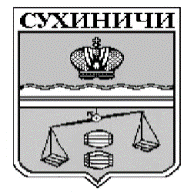 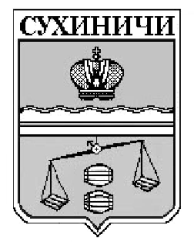 «Деревня Ермолово»Калужская областьПОСТАНОВЛЕНИЕОб отмене постановления администрации сельского поселения «Деревня Ермолово» от 09.06.2020 № 28  «Об   организации обучения  населения  мерам  пожарной безопасности  и  пропаганды   в  области   пожарной безопасности  на   территории  сельского  поселения  «Деревня Ермолово»»В соответствии с подпунктами 19.1, 19.2, 26, 27 части 1 статьи 15 Федерального закона от 06.10.2003 N 131-ФЗ «Об общих принципах организации местного самоуправления в Российской Федерации» администрация сельского поселения «Деревня Ермолово» ПОСТАНОВЛЯЕТ:Постановление администрации СП «Деревня Ермолово» от 09.06.2020 № 28 «Об организации обучения населения мерам пожарной безопасности и пропаганды в области пожарной безопасности на территории сельского поселения «Деревня Ермолово»» отменить.Данное Постановление вступает в силу после его официального обнародования.Контроль за исполнением данного Постановления оставляю за собой.Глава администрации  СП «Деревня Ермолово»                                                      Г.А. Желтухинаот  18 августа 2020 г. № 47